18.12.2020 r.klasa – II tlp, nauczyciel – Arkadiusz Załęski,  przedmiot – magazyny przyprodukcyjne,  temat – Charakterystyka wybranych wyrobów o właściwościach naturalnychDrodzy uczniowie! Proszę zapoznać się z zamieszczoną poniżej notatką. Proszę przepisać notatkę do zeszytu (ewentualnie wydrukować i wkleić).                                                       Pozdrawiam i życzę owocnej pracy. Arkadiusz Załęski.       Wyroby papiernicze także posiadają właściwości naturalne. Podstawowymi surowcami do produkcji papieru są:ścier drzewny, otrzymywany przez starcie drewna;celuloza, którą uzyskuje się metodami przemysłowymi z drewna świerkowego, jodłowego, topolowego i sosnowego;makulatura – surowiec wtórny, z którego wyrabia się półmasę;substancje pomocnicze: kleje, barwniki.       Od rodzaju włókien, z których został wyprodukowany papier, zależy klasa papieru.     Wyróżniamy 10 klas papieru.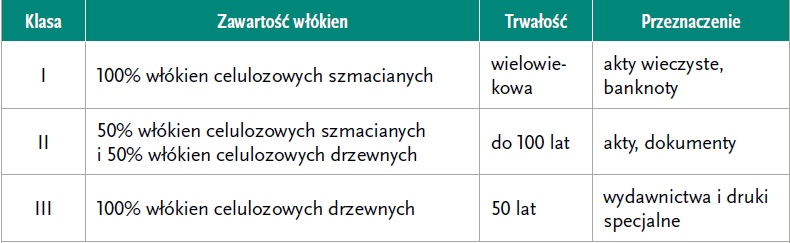 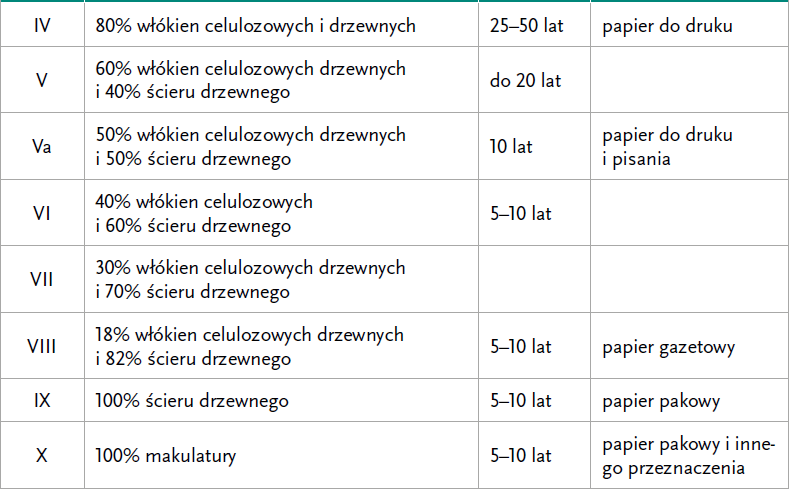        Warto zaznaczyć, że papier ma następujące właściwości:strukturalno-wymiarowe (gramatura, grubość, wymiary, prostokątność arkusza),wytrzymałościowe (rozciągliwość, odporność na przedarcie, twardość),optyczne (białość, barwa, połysk),hydrofobowe (zdolność do falowania, wodotrwałość),specjalne (odporność na starzenie, drukowność, przyjmowanie farby drukarskiej).Kolejną grupą wyrobów o właściwościach naturalnych jest szkło, ciało bezpostaciowe powstałe w wyniku szybkiego schłodzenia płynu do postaci stanu stałego.